NameClassDate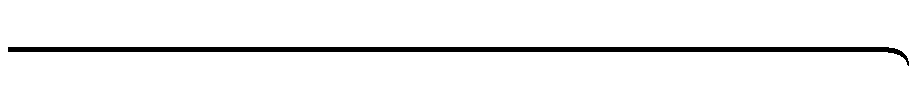 Extra PracticeChapter 7Lesson 7-1Solve each proportion.1. 	2. 	3. 4. 	5. 	6. 7. 	8. 	9. 10. The measures of two complementary angles are in the ratio 7 : 11. What is the measure of the smaller angle?Lesson 7-2The polygons are similar. Find the values of the variables.11.            12.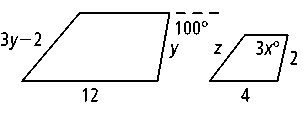 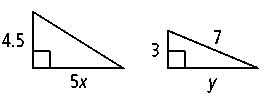 13.   				                    14.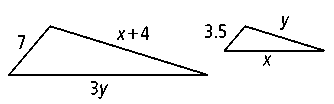 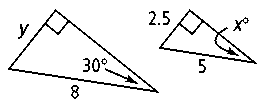 15. Are all equilateral quadrilaterals similar? Make a sketch to support your answer.Lesson 7-3Can you prove that the triangles are similar? If so, write a similarity statement and tell whether you would use AA , SAS  , or SSS .16.		                     			  17.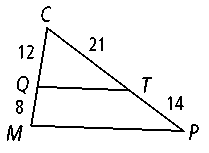 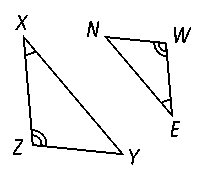 Prentice Hall Geometry • Extra PracticeCopyright © by Pearson Education, Inc., or its affiliates. All Rights Reserved.23NameClassDate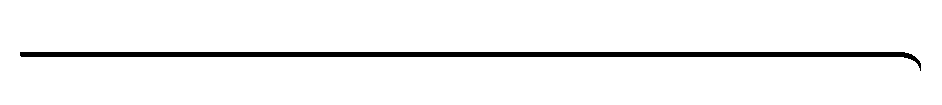 Extra Practice (continued)Chapter 718.                   	    	19.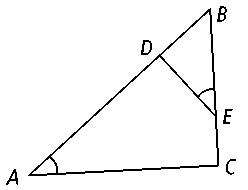 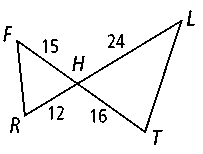 20. 								21.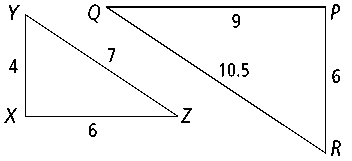 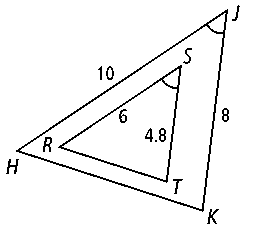 22. Refer to the figure at the right. Explain how you know that .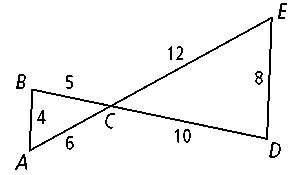 23. You want to determine the height of your school building. The building casts a 6-foot shadow at the same time you cast a 15-inch shadow. If you are 5 feet tall, how tall is the school building?Lesson 7-4Find the geometric mean for each pair of numbers.24. 9 and 16	25. 5 and 80	26. 8 and 32Find the value of each variable. If an answer is not a whole number, leave it in simplest radical form.27.                                     28.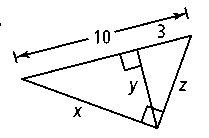 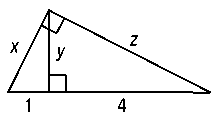 Prentice Hall Geometry • Extra PracticeCopyright © by Pearson Education, Inc., or its affiliates. All Rights Reserved.24NameClassDate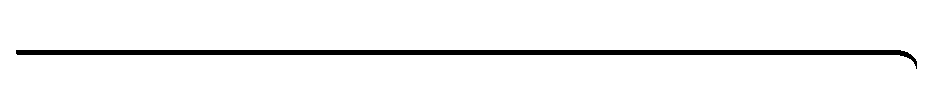 Extra Practice (continued)Chapter 729.		30.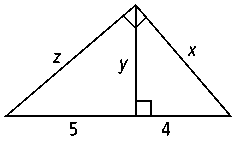 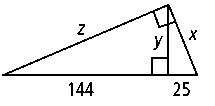 31. Give a coordinate proof of the converse of Corollary 1 to Theorem 7-3. That is, prove that if  is the altitude from C to side  of ∆ABC, and if CD is the geometric mean of AD and DB, then ∆ABC is a right triangle with its right angle at C.32. An artist is going to cut four similar right triangles from a rectangular piece of paper like the one shown to the right. What is the distance from B and D to the diagonal ?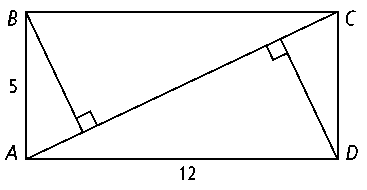 Lesson 7-5Find the value of x.33.							34. 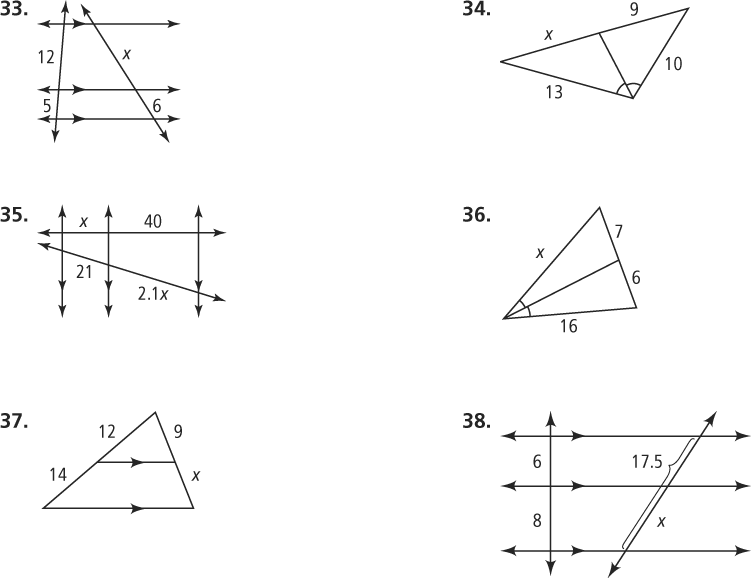 35.							36. 37.							38.Prentice Hall Geometry • Extra PracticeCopyright © by Pearson Education, Inc., or its affiliates. All Rights Reserved.25NameClassDate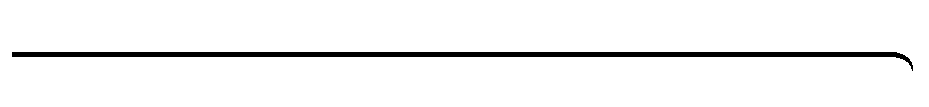 Extra Practice (continued)Chapter 739. Suppose you are given a segment  of length 1 unit and a segment  of length x units. Show how you can apply the Side-Splitter Theorem to construct a segment of length 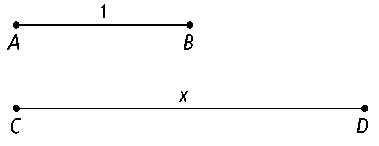 40. The figure below shows the locations of a high school, a computer store, a library, and a convention center. The street along which the computer store and library are located bisects the obtuse angle formed by two of the other streets. Use the information in the figure to find the distance from the library to the convention center.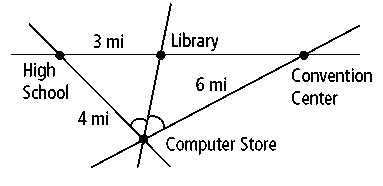 Prentice Hall Geometry • Extra PracticeCopyright © by Pearson Education, Inc., or its affiliates. All Rights Reserved.26